OPIS PRZEDMIOTU ZAMÓWIENIA - SPECYFIKACJA TECHNICZNAWymagania techniczne dla fabrycznie nowego lekkiego samochodu operacyjnego typu SLOp – 4 szt.typ / model ....................................................................................................................................................( należy podać  typ/ model oferowanego pojazdu )Prawą stronę tabeli (kol. 3) należy wypełnić stosując słowa „spełnia” lub „nie spełnia”, zaś w przypadku wyższych wartości niż minimalne - wykazane w tabeli - należy wpisać oferowane wartości techniczno-użytkowe. W przypadku, gdy Wykonawca zaproponuje produkt równoważny – informacje dotyczące proponowanych rozwiązań równoważnych musi podać w kol. 3 oraz wykazać, że spełniają one wymagania Zamawiającego.W przypadku, gdy Wykonawca w którejkolwiek z pozycji wpisze słowa „nie spełnia” lub zaoferuje niższe wartości oferta zostanie odrzucona, gdyż jej treść jest niezgodna z warunkami zamówienia.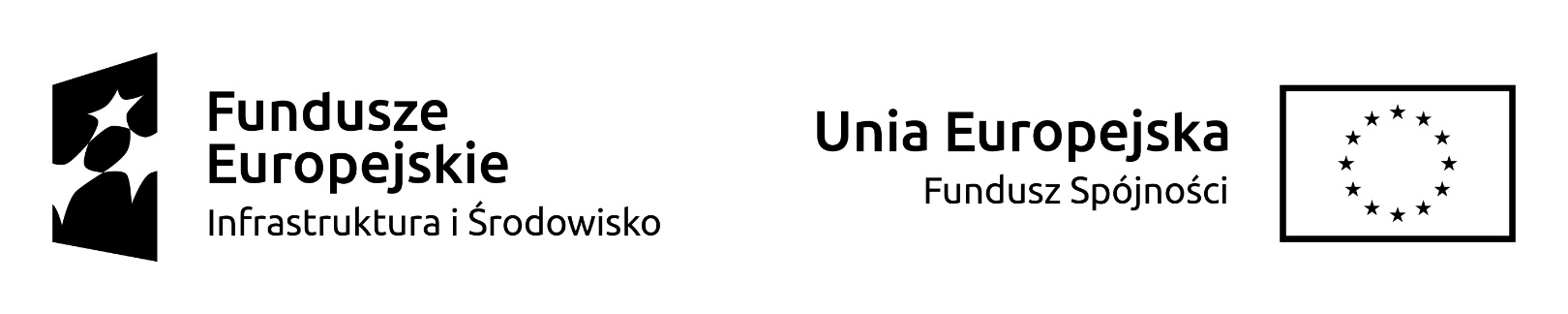 Uwaga: Wykonawca wypełnia kolumnę „Propozycje Wykonawcy”, podając konkretny parametr lub wpisując np. wersję rozwiązania lub wyraz „spełnia”.Wykonawca oświadcza, że podane przez niego w niniejszym załączniku informacje są zgodne z prawdą i że w przypadku wyboru jego oferty poniesie on pełną odpowiedzialność za realizację zamówienia zgodnie z wymienionymi tu warunkami.Informujemy, że opis przedmiotu zamówienia „Specyfikacja techniczna” wskazuje minimalne wymagania dla średniego samochodu pożarniczego. Podane przez Zamawiającego w opisie przedmiotu zamówienia „Specyfikacji technicznej” ewentualne nazwy (znaki towarowe), normy, oceny i specyfikacje techniczne mają charakter przykładowy, a ich wskazanie ma na celu określenie oczekiwanego standardu, przy czym Zamawiający dopuszcza składanie ofert równoważnych na podstawie art. 101 ust. 4, 5, 6 uPzp w związku z art. 99 uPzp. Jeżeli w dokumentacji postępowania wskazano konkretne normy, oceny i specyfikacje techniczne, Zamawiający informuje, że dopuszcza zastosowanie rozwiązań równoważnych opisanych przez te normy. Wykonawca, który powołuje się na rozwiązania równoważne opisane przez Zamawiającego, jest zobowiązany wykazać w ofercie - w szczególności za pomocą przedmiotowych środków dowodowych - że oferowane przez niego dostawy, usługi lub roboty budowlane spełniają wymagania określone przez Zamawiającego. Obowiązek udowodnienia równoważności leży po stronie Wykonawcy.W celu optymalnego rozmieszczenia i zamontowania sprzętu przez wykonawcę Zamawiający wymaga uzgodnienia rozłożenia sprzętu w procesie zabudowy pojazdu.	podpis(kwalifikowany podpis elektroniczny)Lp.Warunki ZamawiającegoWypełnia Wykonawcapodając proponowane rozwiązania i/lub parametry techniczne i/lub potwierdzając spełnienie wymagań kolumny nr 2-1--2--3-1Wymagania dla pojazdu Samochód musi spełniać wszystkie wymagania polskich przepisów o ruchu drogowym z uwzględnieniem wymagań dotyczących pojazdów uprzywilejowanych zgodnie z ustawą z dnia 20 czerwca 1997r. Prawo o ruchu drogowym
(t.j. Dz.U.2023.1047 ze zm.).Pojazd musi być oznakowany numerami operacyjnymi zgodnie z Zarządzeniem Nr 1 Komendanta Głównego Państwowej Straży Pożarnej z dnia 24 stycznia 2020r. w sprawie gospodarki transportowej w jednostkach organizacyjnych Państwowej Straży Pożarnej oraz Zarządzeniem nr 3 Komendanta Głównego Państwowej Straży Pożarnej z dnia 09 marca 2021r., zmieniające zarządzenie w sprawie gospodarki transportowej w jednostkach organizacyjnych PSP.(numery operacyjne zostaną podane po podpisaniu umowy).Spełnia wymagania dla pojazdu straży pożarnej uprzywilejowanego w ruchu drogowym zgodnie z Rozporządzeniem Ministra Infrastruktury z dnia 31 grudnia 2002r. w sprawie warunków technicznych pojazdów oraz zakresu ich niezbędnego wyposażenia (Dz.U.2024.502 ze zm.).Samochód fabrycznie nowy - wyprodukowany nie wcześniej niż w 2024 roku.Samochód musi posiadać świadectwo homologacji typu lub świadectwo zgodności WE. Liczba miejsc do siedzenia – min. 5 z kierowcą. Ilość drzwi – 4+drzwi ( klapa) bagażnika.Podstawowe parametry napędu/podwoziaSilnik moc min. 140 [kM], min. pojemność 1400cm3. Należy podaćParametr ocenianyMoc silnika 140-149 KM – 5,00 pkt,Moc silnika 150-159 KM – 10,00 pkt,Moc silnika 160-169 KM – 15,00 pktMoc silnika 170 KM lub więcej – 20,00 pktSkrzynia biegów automatyczna min. 6 biegowa + bieg wsteczny.Układ napędowy minimum na jedną oś.Dopuszczalna masa całkowita pojazdu max. 3500 [kg].Zbiornik paliwa o pojemności minimum 50 l.Komplet kół z oponami letnimi na felgach aluminiowych, min. 16 cali. Komplet kół z oponami zimowymi na felgach aluminiowych. Komplet śrub mocujących do kół zimowych i letnich. W zestawie narzędzia do zmiany koła lub zestaw naprawczy.System zapobiegający blokowaniu kół podczas hamowania [ABS], system stabilizacji toru jazdy z asystentem hamowania, system wspomagający ruszanie z miejsca na wzniesieniach.System automatycznego zaciągania hamulca postojowego po zatrzymaniu pojazdu zapobiegający przypadkowemu toczeniu się samochodu podczas postoju.Podstawowe parametry nadwozia/pojazduNadwozie typu Hatchbacka) 5 drzwioweb) 5 miejsc siedzących z zagłówkami,c) w pierwszym rzędzie: fotel kierowcy i pasażera z regulacją odległości, wysokości, pochylenia, siedzenia podgrzewane,    fotele wyposażone w bezwładnościowe pasy bezpieczeństwa,d) w drugim rzędzie: trzymiejscowa kanapa,e) klapa bagażnika otwierana do góry, zamykana z zamka centralnego.Kolor nadwozia: czerwony (RAL 3000 lub zbliżony), srebrny lub biały.Wymiary pojazdu [mm]:- długość: min. 4200,- rozstaw osi: min. 2600,- szerokość min.1600 bez lusterekLusterka zewnętrzne elektrycznie regulowane i składane, podgrzewane, w kolorze nadwozia, z zamontowaną funkcją kierunkowskazów w technologii LED.Koło zapasowe dojazdowe.Światła przeciwmgielne tył i przód.Światła do jazdy dziennej w technologii LED z czujnikiem zmierzchu.Tylne lampy wykonane w technologii LED z funkcją świateł do jazdy dziennej.Zamontowana osłona podwozia – co najmniej silnika.Czujniki parkowania – tył.Kamera cofania Wyposażenie pojazduSzyby przednie boczne w kabinie sterowane elektrycznie. Szyby  w drugim rzędzie i przestrzeni bagażowej przyciemnione sterowane elektrycznie.Podgrzewana przednia szyba.Immobiliser.Poduszki powietrzne w kabinie kierowcy: min. przednie i boczne dla kierowcy i pasażera, pasy bezpieczeństwa dla wszystkich miejsc.Kierownica w skórzanym wykończeniu, wielofunkcyjna, podgrzewana, umożliwiająca obsługę radia.Kolumna kierownicy z regulacją w minimum jednej płaszczyźnie.Samochód wyposażony w komplet dywaników welurowych oraz gumowych wraz z bagażnikiem.Centralny zamek sterowany z pilota.Wszystkie fotele wyposażone w zagłówki z regulacją wysokości. Podłokietniki z przodu.Kolor foteli pasażerskich oraz wnętrza przestrzeni pasażerskiej w ciemnym kolorze, siedzenia wyłożone tapicerką z tkaniny odpornej na uszkodzenia i łatwą w czyszczeniu lub skórą.Klimatyzacja dwustrefowa, automatyczna z funkcją odparowywania przedniej szyby.Instalacja radiowa wyposażona w tuner analogowy i cyfrowy (DAB) oraz w antenę.System multimedialny z ekranem (min. 8”) zintegrowany z kamerą cofania, system interfejs zgodny z apple car play, android auto, USB + Bluetooth + min. 4 głośniki wraz z systemem głośnomówiącym do telefonu. Dodatkowo dostępne gniazdo USB dla tylnych siedzeń.Deska rozdzielcza wyposażona w prędkościomierz, obrotomierz, wskaźnik poziomu paliwa.Trzecie światło stop w technologii LED.Wspomaganie kierownicy.Na wyposażeniu: zestaw narzędzi, podnośnik samochodowy, klucz do kół, trójkąt ostrzegawczy, apteczka, gaśnica proszkowa min. 1 kgGniazdo elektryczne 12V – co najmniej 1 szt. w przestrzeni kierowcy.W kabinie kierowcy należy zainstalować radiotelefon przewoźny na pasmo VHF posiadający wyświetlacz min. 14 znakowy umożliwiający pracę na kanałach z modulacją cyfrową (modulacja dwuszczelinowa TDMA na kanale 12,5 kHz z protokołem ETSI TS 102 361-1,2,3 lub równoważnym – pozwalającym na zapewnienie prawidłowej łączności z radiotelefonami w sieci PSP pracującymi z tym protokołem) i analogową z wbudowanym modułem Selekt 5 (lub równoważnym pozwalającym na używanie kodowania Selekt 5) wyposażony w mikrofon. Moc nadajnika - do 25W. Zamontowany radiotelefon ma być kompatybilny  z systemem przemiennikowym i obsługiwać funkcję RAS Radiotelefon musi spełniać minimalne wymagania techniczno-funkcjonalne określone w załączniku nr 3 do instrukcji stanowiącej załącznik do rozkazu nr 8 Komendanta Głównego PSP z dnia 5 kwietnia 2019r. w sprawie wprowadzenia nowych zasad organizacji łączności radiowej.Wymagania dla instalacji antenowej:Samochód wyposażony w kompletną instalację antenową wraz z anteną VHF z przegubem amortyzującym zamontowaną bezpośrednio do poszycia dachu pojazdu, tak aby odległość od belki świateł ostrzegawczych lub innych urządzeń nie była mniejsza niż 500mm. Antena powinna być zamontowana w środkowej części dachu z zachowaniem ww. odległości we wszystkich kierunkach zarysowując promień. Sposób i miejsce instalacji przyłączeniowej radiotelefonu i manipulatora/pilota urządzeń pojazdu uprzywilejowanego do ustalenia z Zamawiającym.Antena VHF szerokopasmowa, dookólna, ćwierćfalowa z zyskiem >=0dB dopasowana na 149MHz(WFS(SWR)<=1,5), przystosowana do mocy >= 30W.Radiotelefon podłączony w taki sposób aby możliwe było jego włączenie również po wyłączeniu zapłonu w pojeździe i wyjęciu kluczyka.Radiotelefon ma mieć wbudowany moduł Bluetooth.Samochód musi spełniać wymagania polskich przepisów o ruchu drogowym z uwzględnieniem wymagań dotyczących pojazdów uprzywilejowanych zgodnie z rozporządzeniem Ministra Infrastruktury z dnia 31 grudnia 2002r. w sprawie warunków technicznych pojazdów oraz zakresu ich niezbędnego wyposażenia (Dz.U.2024.502 ze zm.).oraz być wyposażony w:  Urządzenie akustyczne pojazdu uprzywilejowanego umożliwiające uruchomienie sygnalizacji akustycznej oraz umożliwiające podawanie komunikatów słownych składającej się co najmniej z następujących elementów:  Generator sygnałów dźwiękowych o mocy wzmacniacza min. 150 W lub 2x100 W, umożliwiający emitowanie modulowanych sygnałów dźwiękowych (min. 3 modulacje) i nadawanie komunikatów głosowych na zewnątrz pojazduJednego lub dwóch neodymowych głośników kompaktowych o mocy zapewniających ekwiwalentny poziom ciśnienia akustycznego w zakresie 105-120dB. Głośniki przystosowane fabrycznie do montażu zewnętrznego, zamontowane w sposób gwarantujący rozchodzenie się sygnału do przodu wzdłuż osi wzdłużnej pojazdu, dopasowane impedancyjnie do wzmacniacza celem uzyskania maksymalnej efektywności i bezpieczeństwa; instalacja głośników zabezpieczona przed uszkodzeniem i czynnikami atmosferycznymi.Regulaminy i normy, regulujące głośność sygnałów dźwiękowych w pojazdach uprzywilejowanych najlepiej określa specyfikacja, w skład której wchodzą:1. PN-93/S-76004 lub równoważna, Regulamin R28 EKG ONZ – ekwiwalent dźwięku 7 metrów przed pojazdem2. PN-90/S04052 ISO 5128 lub równoważna – Poziom głośności w kabinie (nieprzekraczający 80 decybeli)3. PN-EN 60529:2003 lub równoważna  - Obudowa ochronna do głośnika minimum klasa IP 54.Na dachu pojazdu niskoprofilowa belka sygnalizacyjna LED w obudowie wykonanej z poliwęglanu. Belka dopasowana do szerokości dachu o wysokości wraz z mocowaniem max. 110 mm. Układ sterowania (podłączenie) belką musi zapewnić możliwość włączenia samej sygnalizacji świetlnej (bez sygnalizacji dźwiękowej) oraz działanie sygnalizacji świetlnej musi być  możliwe również przy wyjętym kluczyku ze stacyjki pojazdu. Belka nie może wystawać poza obrys dachu i musi być z nim stale zespolona. Belka zespolona z kloszem bezbarwnym o świetle niebieskim oraz czerwonym (pozwalającym na sygnalizację jazdy w kolumnie pojazdów) i z doświetleniem LED (białe światło) na boki pojazdu wykonana w konfiguracji: 4 moduły narożne 6 LED niebieskie, 4 moduły dodatkowe 3 LED niebieskie, 2 moduły 3 LED czerwone (tył i przód), doświetlenie LED (białe światło) lewa i prawa strona. Uruchamianie sygnalizacji świetlnej nie powinno powodować automatycznego uruchomienia barwy czerwonej (służącej do sygnalizacji jazdy w kolumnie pojazdów).Całość oświetlenia pojazdu uprzywilejowanego musi spełniać wymagania R65 EKG/ONZ – klasa 2 (lub równoważne).Na belce sygnalizacyjnej znak identyfikacyjny - napis „STRAŻ”Urządzenia świetlne sygnalizacji uprzywilejowania emitujące światło koloru niebieskiego i czerwonego muszą posiadać świadectwo homologacji na zgodność z Regulaminem 65 EKG ONZ dla klasy 2.Dokument potwierdzający spełnienie wymogu musi być przedstawiony przez Wykonawcę podczas odbioru techniczno-jakościowego.Pas wyróżniający barwy czerwieni sygnałowej wokół pojazdu.Napis „STRAŻ” umieszczony po obu bokach pojazdu na pasie wyróżniającym w kolorze białym (odblaskowym).Napis „STRAŻ” umieszczony na dachu pojazdu w kolorze kontrastującym w stosunku do barwy nadwozia pojazdu: biały, czerwony, czarny (odblaskowym)-do uzgodnienia z Zamawiającym.Materiały użyte do wykonania oznakowania muszą spełniać, co najmniej wymagania: punkt 1.3.2 Załącznika nr 1 do Rozporządzenia Ministra Infrastruktury z dnia 3 lipca 2003 r. w sprawie szczegółowych warunków technicznych dla znaków i sygnałów drogowych oraz urządzeń bezpieczeństwa ruchu drogowego i warunków ich umieszczenia na drogach (t.j.Dz.U.2019.2311 ze zm.) w zakresie dla folii odblaskowych koloru czerwonego i białego 2 generacji. Urządzenia uprzywilejowania oraz pozostałe urządzenia fabryczne samochodu nie mogą powodować zakłóceń urządzeń łączności radiowej o której mowa w punkcie 4.20.Pozostałe warunki zamawiającegoOkres gwarancji: minimum 24 miesiące.Gwarancja musi obejmować cały pojazd.Należy podać okres gwarancji pojazdu Parametr oceniany24 do 29 miesięcy – 0 pkt.30 do 35 miesięcy – 5,00 pkt36 do 41 miesięcy – 10,00 pkt42 do 47 miesięcy – 15,00 pkt48 miesięcy i więcej – 20,00 pktPakiet serwisowy na min. 3 lata lub 50 000 kmWykonawca obowiązany jest do dostarczenia wraz z samochodem:- instrukcji obsługi samochodu w języku polskimDodatkowe badanie techniczne umożliwiające zarejestrowanie jako pojazd uprzywilejowany w ruchu zostanie wykonane na koszt Wykonawcy.Wykonawca wyda przedmiot umowy z pełnymi zbiornikami paliwa i płynów eksploatacyjnych.